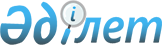 Қазақстан Республикасы Yкiметiнiң 2005 жылғы 12 желтоқсандағы N 1235  қаулысына толықтырулар мен өзгерiс енгiзу туралыҚазақстан Республикасы Үкіметінің 2006 жылғы 18 қазандағы N 1004 Қаулысы

      Қазақстан Республикасының 2004 жылғы 24 сәуiрдегi Бюджет  кодексiне сәйкес Қазақстан Республикасының Үкiметi  ҚАУЛЫ ЕТЕДI : 

      1. "2006 жылға арналған республикалық бюджеттiк бағдарламалардың паспорттарын бекiту туралы" Қазақстан Республикасы Үкiметiнiң 2005 жылғы 12 желтоқсандағы N 1235  қаулысына мынадай толықтырулар мен өзгерiс енгiзiлсiн: 

      1) көрсетiлген қаулыға  7-қосымшада : 

      "Бюджеттiк бағдарламаны iске асыру жөнiндегi iс-шаралар жоспары" деген 6-тармақ кестесiнің 5-бағанында, реттiк нөмiрi 2-жолдың 2) тармақшасы мынадай мазмұндағы абзацпен толықтырылсын: 

      "- мемлекеттiк құпияларды қорғау жөнiндегi бөлiмшелер қызметкерлерiнiң санын айқындау жөнiндегi нормативтердi әзiрлеу."; 

      7-тармақта: 

      "Тiкелей нәтижелерi" деген абзацта: 

      "1500", "4", "12" және "1000" деген сандар тиiсiнше "4930", "6", "14" және "1400" деген сандармен ауыстырылсын; 

      "- ақпараттық қауiпсiздiк және мемлекеттiк құпияларды қорғау мәселелерi жөнiнде бюллетеньдер дайындау - 1000 дана" деген сөздерден кейiн мынадай мазмұндағы абзацпен толықтырылсын: 

      "- мемлекеттiк құпияларды қорғау жөнiндегi бөлiмшелер қызметкерлерiнiң санын айқындау жөнiндегi нормативтердi әзiрлеу."; 

      2) көрсетiлген қаулыға 8-қосымшада: 

      "Бюджеттiк бағдарламаны iске асыру жөнiндегi iс-шаралар жоспары" деген 6-тармақ кестесiнің 5-бағанында, реттiк нөмiрi 2-жолдың 2) тармақшасы мынадай мазмұндағы абзацпен толықтырылсын: 

      "- зертхананы жарақтандыру үшiн қорғалған орындаудағы сертификатталған АЖО компьютерлерiн сатып алу - 2 бiрлiк."; 

      7-тармақтың "Тiкелей нәтижелерi" деген абзацында "шуыл генераторлары - 89 бiрлiк, бұл ақпаратты қорғаудың техникалық құралдарымен жарақтандыруға жататын мемлекеттiк органдардың сұрау салуы жалпы санының 26%-ын құрайды;" деген сөздерден кейiн "зертхананы жарақтандыру үшiн қорғалған орындаудағы сертификатталған АЖО компьютерлері - 2 бiрлiк;" деген сөздермен толықтырылсын; 

      3) көрсетiлген қаулыға 9-қосымшада: 

      "Бюджеттiк бағдарламаны iске асыру жөнiндегi iс-шаралар жоспары" деген 6-тармақ кестесiнiң реттiк нөмiрi 1-жолының 5-бағаны мынадай мазмұндағы 9) тармақшамен толықтырылсын: 

      "9) Шредер сатып алу.". 

      7-тармақтың "Тiкелей нәтижелерi" деген абзацында "115 қызметкер үшiн нысанды киiм-кешек сатып алу және тiгу (тозған киiм-кешектi ауыстыру)." деген сөздерден кейiн "Шредер сатып алу - 1 бiрлiк." деген сөздермен толықтырылсын. 

      2. Осы қаулы қол қойылған күнiнен бастап қолданысқа енгiзiледi.        Қазақстан Республикасының 

      Премьер-Министрі 
					© 2012. Қазақстан Республикасы Әділет министрлігінің «Қазақстан Республикасының Заңнама және құқықтық ақпарат институты» ШЖҚ РМК
				